ANEXO B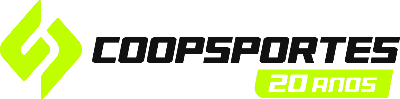 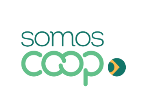 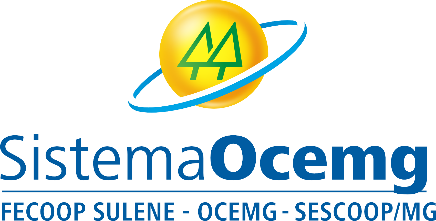 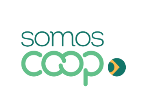 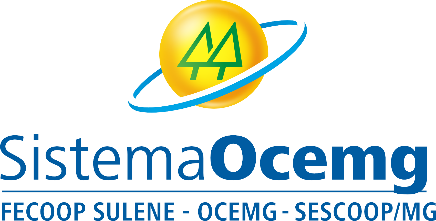 TERMO DE PRONTIDÃO DE ATIVIDADES FÍSICASO questionário abaixo tem o objetivo de identificar a necessidade de avaliação médica antes do início da atividade física.Caso você responda “sim” a uma ou mais perguntas, converse com seu médico para realizar sua avaliação e emissão do atestado médico para a sua inscrição.Por ocasião de minha participação no XX Esportes Cooperativos de Minas Gerais – Coopsportes 2024.Eu, ________________________________, portador do CPF ____________ e RG ___________, da cooperativa ___________, declaro que disputo este evento esportivo por livre e espontânea vontade, que gozo de boa forma física, que estou apropriadamente treinado(a) e apto para prática deste esporte e que não há qualquer restrição médica que impeça minha participação, isentando os organizadores, entidades patrocinadoras e demais membros do programa de toda e qualquer responsabilidade por acidentes que venham a ocorrer pela minha participação neste XX Coopsportes.Declaro que tenho inequívoco conhecimento de que todos os materiais e equipamentos necessários para o meu desempenho são de minha responsabilidade.Por fim, declaro estar ciente dos termos do regulamento, acatando todas as decisões da Comissão Organizadora e Equipe Técnica.______________________________________________     Data: ____\____\_____                                                         Assinatura do AtletaSIMNÃO1Algum médico já disse que você tem algum problema de coração e que só deveria realizar atividade física supervisionado por profissionais de saúde?2 Você sente dores no peito quando pratica atividade física?3 No último mês, você sentiu dores no peito quando praticava atividade?4Você apresenta desequilíbrio devido a tontura e / ou perda de consciência?5Você tem algum problema ósseo ou articular que poderia ser piorado pela atividade física?6Você toma atualmente algum medicamento para pressão arterial e / ou problema de coração?7Sabe de alguma outra razão pela qual você não deve praticar atividade física?